პროექტი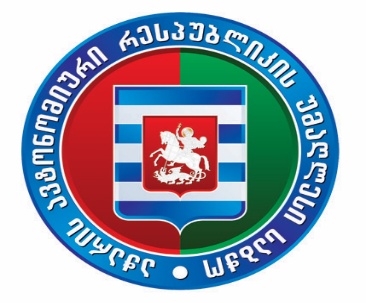 აჭარის ავტონომიური რესპუბლიკის უმაღლესი საბჭოს საკონსტიტუციო, იურიდიულ და საპროცედურო საკითხთა კომიტეტის სხდომა21 დეკემბერი 2023 წელი					                                                    11:30 სთბიუროს სხდომათა ოთახი დღის წესრიგი1. აჭარის ავტონომიური რესპუბლიკის უმაღლესი საბჭოს საკონსტიტუციო, იურიდიულ და საპროცედურო საკითხთა კომიტეტის 2023 წლის სამოქმედო გეგმით გათვალისწინებული საქმიანობის მიმოხილვა.მომხსენებელი: საკონსტიტუციო, იურიდიულ და საპროცედურო საკითხთა კომიტეტის თავმჯდომარე - ვლადიმერ მგალობლიშვილი 2. ინფორმაცია აჭარის ავტონომიური რესპუბლიკის უმაღლესი საბჭოს რეგლამენტის 35-ე მუხლის მე-3 პუნქტით გათვალისწინებული უფლების უმაღლესი საბჭოს ფრაქციების მიერ 2023 წლის საშემოდგომო სესიაზე გამოყენების შესახებ.მომხსენებელი: საკონსტიტუციო, იურიდიულ და საპროცედურო საკითხთა კომიტეტის თავმჯდომარე - ვლადიმერ მგალობლიშვილი